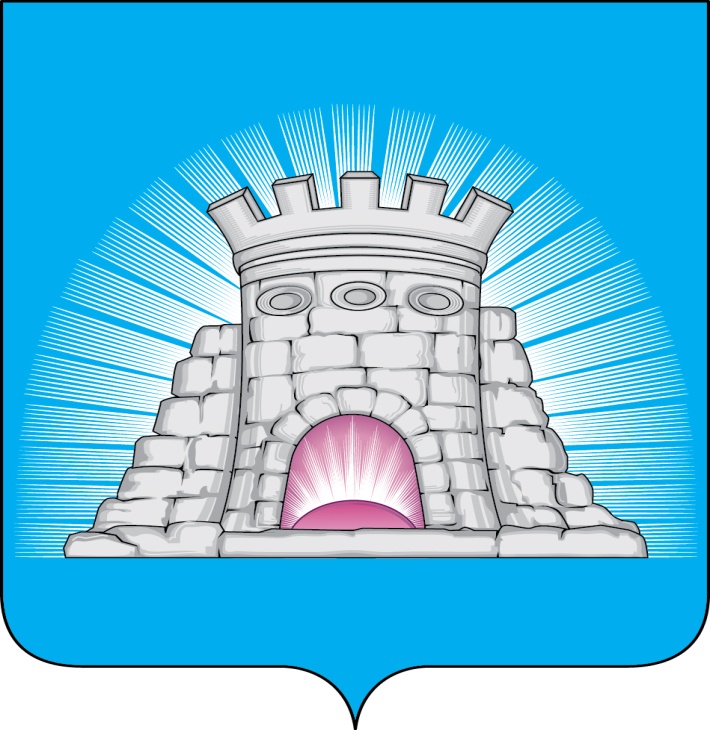                           П О С Т А Н О В Л Е Н И Е14.12.2023  №  2045/12г. Зарайск Об утверждении программы профилактики рисков причинения вреда (ущерба) охраняемым законом ценностям при осуществлении муниципального контроля (надзора) на автомобильном транспорте, городском наземном электрическом транспорте и в дорожном хозяйстве на территории городского округа Зарайск Московской области на 2024 годВ соответствии с Федеральным законом от 31.07.2020 № 248-ФЗ «О государственном контроле (надзоре) и муниципальном контроле в Российской Федерации», Постановлением Правительства Российской Федерации от 25.06.2021 № 990 «Об утверждении Правил разработки и утверждения контрольными (надзорными) органами программы профилактики рисков причинения вреда (ущерба) охраняемым законом ценностям», решением Совета депутатов городского округа Зарайск Московской области от 15.10.2021 №76/5 «Об утверждении Положения о муниципальном контроле на автомобильном транспорте, городском наземном электрическом транспорте и в дорожном хозяйстве на территории городского округа Зарайск Московской области»П О С Т А Н О В Л Я Ю:1. Утвердить программу профилактики рисков причинения вреда (ущерба) охраняемым законом ценностям при осуществлении муниципального контроля (надзора) на автомобильном транспорте, городском наземном электрическом транспорте и в дорожном хозяйстве на территории городского округа Зарайск Московской области на 2024 год (прилагается).2. Контроль за исполнением настоящего постановления возложить на заместителя главы администрации городского округа Зарайск Московской области Шолохова А.В.													0125153.  Опубликовать настоящее постановление в периодическом печатном издании «Зарайский вестник» – приложении к общественно-политической газете «За новую жизнь» и на официальном сайте администрации городского округа Зарайск Московской области в сети «Интернет» (https://zarrayon.ru/munitcipal-nyy-kontrol-na-avtomobil-nom-transporte.html).4. Настоящее постановление вступает в силу со дня его официального опубликования.Глава городского округа Зарайск В.А. ПетрущенкоВерноНачальник службы делопроизводства			Л.Б. Ивлева 14.12.2023Разослано: в дело, Шолохову А.В., ОКС,ДХ и Т, юр.отдел,СВ со СМИ, прокуратура.                                М.А. Илькина8 496 66 2-54-38